МИНИСТЕРСТВО НА ЗЕМЕДЕЛИЕТО И ХРАНИТЕ – СОФИЯ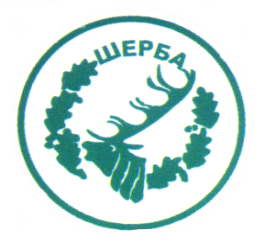 „СЕВЕРОИЗТОЧНО ДЪРЖАВНО ПРЕДПРИЯТИЕ” ДПТП:  ДЪРЖАВНО ЛОВНО СТОПАНСТВО „ШЕРБА”9100, с. Горен чифлик, ул. „Шерба” 7, Варненска област ”Адрес за кореспонденция: с. Старо Оряхово, ул. „Дунав“ № 8,                    Тел.  05141/2358,  Е-mail: dls.sherba@dpshumen.bg	..........................................................................................................................     Изх. № 758     Дата 01.06.2015 год.       ДО УПРАВИТЕЛЯНА „ТРАНС КО 04“ ЕООДГР.СОФИЯУВАЖАЕМИ  Г-Н /ЖО/  УПРАВИТЕЛ,       На основание чл. 70, ал.1 от ЗОП и  Протоколно решение от четвърто  закрито заседание  на Комисията, състояло се на 29.05.2015 г., относно провеждане на открита процедура, с предмет: „Периодична доставка , осъществена чрез покупка на прогнозни видове канцеларски материали и консумативи за осъществяване на административната дейност на ТП Държавно ловно стопанство „Шерба” при „СИДП” ДП Шумен за 2015 година, съгласно техническа спецификация”,  открита с Решение №99/31.03.2015г на зам.директора на ТП ДЛС Шерба, упълномощен да проведе процедурата със Заповед №404/16.12.2014г. на директора на ТП ДЛС „Шерба“, във вр със Заповед №288/02.12.2014г. на директора на „СИДП” ДП Шумен“         Ви уведомяваме, че следва в срок от три работни дни, считано от датата на получаване на настоящото уведомително писмо да депозирате в ТП ДЛС Шерба, офис с.Старо Оряхово, обл.Варна, ул.»Дунав» №8 писмена обосновка за начина на образуване на предложението Ви за изпълнение на доставката.         Мотиви:        При разглеждане на ценовите предложения, Комисията констатира, че предложената обща  единичната цена от участника „Транс Ко 04“ ЕООД е по-благоприятна с повече от 20% от средната стойност на предложенията на  останалите участници в процедурата по същият показател за оценка „Най- ниска цена”.В случай, че не представите писмена обосновка в посочения срок, комисията следва да предложи на Възложителя, представляваното от Вас дружество да бъде отстранено от участие в процедурата. ПРЕДСЕДАТЕЛ НА КОМИСИЯТА:. /п/ подпис/печат                                                          /инж.Сл.Златинов/